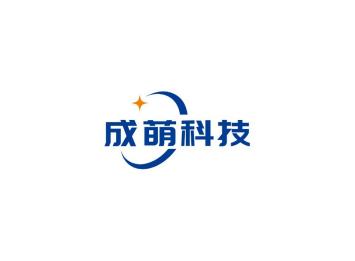 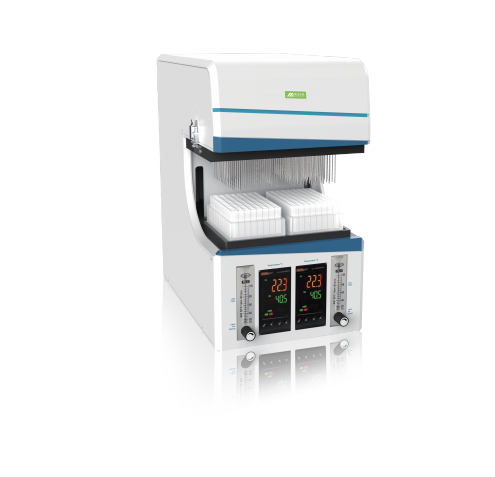 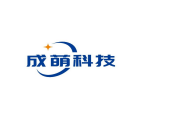 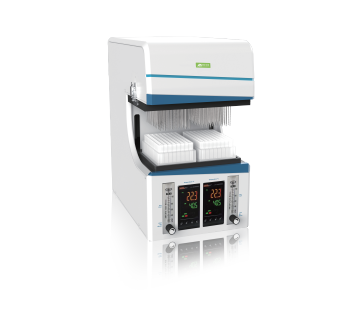 CM-96 氮吹浓缩仪CM -96双氮吹浓缩仪专为快速高效蒸发96孔板中的溶剂而设计，广泛应用于农残分析、商检食品、环境  、制药、生物制品等行业。由于 96 孔板为聚乙烯材料制成，导热不好，无法加热均匀，导致吹干效率和一致性不佳 ，CM-96双氮吹采浓缩仪用最先进的氮气直接加热方式,  其效率远高于底板金属域加热方式,  同时加热均匀性  高、一致性好。CM-96双氮吹浓缩仪应用领域●  法庭科学：毒化检验●  生化分析：血清、血浆、尿液●  农残分析：烟草、水果、谷物●  食品饮料：牛奶，酒、饮料●  环境分析：自来水水质、污水的处理●  制药药检：制药、生物制品CM-96双氮吹浓缩仪特点●  操作简洁、灵活、控温方便，可以不受约束地随时调节浓缩的过程●  操作界面采用彩色温控屏，可灵活设置温度和运行时间，实时显示温度●  96 位模块采用喷砂氧化方式(标准 96 孔板尺寸)●  采用配气系统加热方式●  可根据不同样品要求精确调节吹扫压力●  可精确调节吹扫气流量●  可调整升降高度以满足不同高度的96孔板●  针头安装板可自行拆卸，用户可更换清洗●  一台主机箱配置两个96位吹扫针头，实现同时吹两块96孔板，相同的气体流量可节约时间●  96孔板升降调节为电动按钮控制，方便简捷、美观实用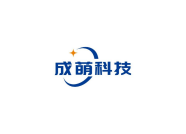 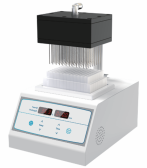 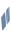 技术参数SariVa96 96孔板氮吹浓缩仪SariVap96 96孔板氮吹浓缩仪是采用微电脑处理和PID控制方式结合而形成的高精度温度控制仪器, 其工作原理是将热氮气快速、连续、可控地吹到加热样品表面，根据被浓缩溶剂的蒸发速度和沸点，设定加热温度，实现大量样品的快速浓缩。本仪器采用铝板加热+氮气加热，双层温控模块，其传热性好、传热均匀，这利于快速加热和快速温控。将热氮气吹到样品表面，实现液体样品的无氧浓缩。吹管相互独立，不会引起交叉污染。系统具有控温精度高、控温范围广、温度数控数显、温度校准方便。产品外型美观大方，使用操作简单，使用安全、可靠。SariVap96 96孔板氮吹仪应用领域●  农残分析：如蔬菜、水果、谷物、植物组织●  环境分析：如饮引用水、地下水和污染水水样●  生物分析：如激素分析、液相、气相及质谱分析中的样品制备●  食品饮料：如牛奶、酒、啤酒等●  制药药检：如中药制药、药物筛选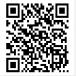 电话： 13811275639网址：www.cm17.com.cn地址;北京市昌平区回龙观大街35号院1号楼1层142项目参数96 位模块标准尺寸 96 孔板尺寸管路PU+ 保温层流量是否可调可调气体流量范围0-100LPM加热温度范围0-80℃显示彩色温控界面温控精度±3℃工作环境实验室环境(温度最好 20-25℃，相对湿度≤ 85%)工作电压220V功率1000W控制电压220V体积424mm( 长 )X250mm( 宽 )X400mm( 高 )